ПОЯСНЮВАЛЬНА ЗАПИСКА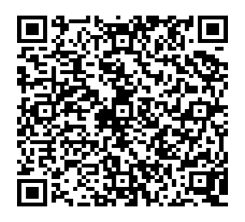 № ПЗН-45485 від 21.10.2022до проєкту рішення Київської міської ради:
Про надання Київському комунальному об’єднанню зеленого будівництва та експлуатації зелених насаджень міста «Київзеленбуд» дозволу на розроблення проєкту землеустрою щодо відведення земельних ділянок у постійне користування для експлуатації та обслуговування зелених насаджень загального користування (сквер біля станції метро «Героїв Дніпра») вздовж вул. Героїв Дніпра (поблизу станції метро «Героїв Дніпра») в Оболонському районі міста Києва
Юридична особа:Відомості про земельні ділянки (облікові коди 78:041:0217; 78:041:0218; 78:041:0219).	Обґрунтування прийняття рішення.На клопотання зацікавленої особи відповідно до статей 9, 123 Земельного кодексу України та Порядку набуття прав на землю із земель комунальної власності у місті Києві, затвердженого рішенням від 20.04.2017 № 241/2463, Департаментом земельних ресурсів виконавчого органу Київської міської ради (Київської міської державної адміністрації) розроблено проєкт рішення Київської міської ради.Мета прийняття рішення.Метою прийняття рішення є забезпечення реалізації встановленого Земельним кодексом України права особи на оформлення права користування на землю.Особливі характеристики ділянок.Стан нормативно-правової бази у даній сфері правового регулювання.Загальні засади та порядок отримання дозволу на розроблення документації із землеустрою визначено статтями 9, 123 Земельного кодексу України.Фінансово-економічне обґрунтування.Реалізація рішення не потребує додаткових витрат міського бюджету.Прогноз соціально-економічних та інших наслідків прийняття рішення.Наслідками прийняття розробленого проєкту рішення стане реалізація зацікавленою особою своїх прав щодо використання земельних ділянок.Доповідач: директор Департаменту земельних ресурсів Валентина ПЕЛИХ НазваКИЇВСЬКЕ КОМУНАЛЬНЕ ОБ’ЄДНАННЯ ЗЕЛЕНОГО БУДІВНИЦТВА ТА ЕКСПЛУАТАЦІЇ ЗЕЛЕНИХ НАСАДЖЕНЬ МІСТА «КИЇВЗЕЛЕНБУД» Перелік засновників (учасників)КИЇВСЬКА МІСЬКА ДЕРЖАВНА АДМІНІСТРАЦІЯ Україна, м. Київ, вул. Хрещатик, буд. 36 Кінцевий бенефіціарний власник (контролер)відсутній Клопотаннявід 12.10.2022 № 522201936 Місце розташування (адреса):м. Київ, р-н Оболонський, вздовж вул. Героїв Дніпра (поблизу станції метро «Героїв Дніпра»)Площа:0,21 га; 0,31 га; 0,12 гаВид та термін користування:постійне користуванняВид використання:для експлуатації та обслуговування зелених насаджень загального користування (сквер біля станції метро «Героїв Дніпра»)  Наявність будівель  і споруд на ділянках:Земельні ділянки вільні від забудови.Листом КО «Київзеленбуд» від 06.10.2022 № 077/226-1952 повідомлено, що об’єкти нерухомого майна (кіоски, МАФи), встановлені без дозвільних документів та з порушенням земельного та містобудівного законодавства, демонтовані. Наявність ДПТ:Відповідно до детального плану території в межах           вул. Північна, просп. Оболонський, вул. Прирічна, просп. Героїв Сталінграда, Маршала Малиновського в Оболонському районі м. Києва, затверджено рішенням Київської міської ради від 31.08.2021 № 2242/2283, земельні ділянки за функціональним призначенням належать частково до території громадських будівель і споруд, частково до території житлової багатоповерхової забудови та частково до територій зелених насаджень загального користування. Функціональне призначення       згідно з Генпланом:Відповідно до Генерального плану міста Києва, затвердженого рішенням Київської міської ради                  від 28.03.2002 № 370/1804, земельні ділянки за функціональним призначенням належать до території громадських будівель та споруд. Правовий режим:Земельні ділянки належать до земель комунальної власності територіальної громади міста Києва. Розташування в зеленій зоні:Відповідно до показників розвитку зеленої зони м. Києва до 2022 року та концепції формування зелених насаджень в центральній частині міста, затверджених рішенням Київської міської ради від 08.07.2021 № 1583/1624, земельні ділянки входять до зеленої зони (таблиця 2, Озеленені території загального користування м. Києва, що відповідають типологічним ознакам та планувальним вимогам, Оболонський район, сквери, позиція 54, «Ст. м. «Героїв Дніпра»). Інші особливості:Зважаючи на положення статей 9, 122 Земельного кодексу України та пункту 34 частини першої статті 26 Закону України «Про місцеве самоврядування в Україні» (щодо обов’язковості розгляду питань землекористування на пленарних засіданнях) вказаний проєкт рішення направляється для подальшого розгляду Київською міською радою.Директор Департаменту земельних ресурсівВалентина ПЕЛИХ